BILAN QUALITATIF DE L’ACTION REALISEEJoindre autant que possible une revue de presse relative à votre action et un exemplaire de tout support promotionnel édité (affiche, brochure, programme, flyer…)retrospective des actions menees par l’ENTITE les 3 dernieres annéesJe soussigné(e) …………………………………………….., président(e) de l’association/fédération/comité …………………………………………………………………., certifie sur l’honneur l’exactitude et la sincérité des renseignements fournis au dossier de demande de subvention.A …………………………, le …………………………..Signature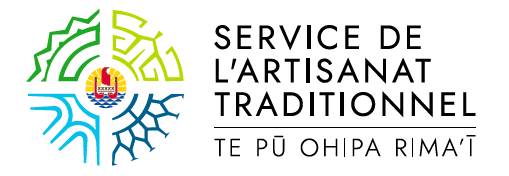 Intitulé du projetResponsable de l’actionNature ou typeDate et lieu de réalisationRécurrences prévues (fréquence)Moyens humains et logistiques mis en œuvre pour la réalisation de l’actionIntérêt de l’opération et objectifs visés (en soi/pour le Pays)En termes de fréquentation ; En terme économique ;Public visé, type et nombre(Précisez si les entrées étaient payantes, et précisez le cas échéant si le public visé était composé de scolaires, et/ou d’étrangers)Retombées économiques pour le pays(En cas d’accueil de personnalités extérieures, précisez le nombre de nuitées en hébergement touristique)Evaluation de l’action(En cas d’écarts significatifs éventuels entre le budget prévisionnel de l’action et le budget final exécuté, bien vouloir apporter les explications et produire les justificatifs)Rétrospective20…..20…..20…..Intitulés des actions(noter tous les projets de l’association pour chaque année, ayant fait l’objet d’une demande de subvention auprès des services publics)Budgets des actions menées(détailler pour chaque projet, le montant total des dépenses affiliées)Cofinancements publics sollicités(mettre en évidence le nom de l’entité publique et le montant de l’aide sollicitée)Cofinancements publics accordés(Mettre en évidence le nom de l’entité publique et le montant de l’aide accordée)Don en nature accordésRetombées économiques estimées